PENGARUH KEPUASAN KERJA DAN KOMITMEN ORGANISASI TERHADAP KINERJA KARYAWAN (STUDI PADA PT.SARIJAYA KHARISMA ABADI) SKRIPSIUntuk Memenuhi Sebagian SyaratMemperoleh Gelar SarjanaProgram Studi Manajemen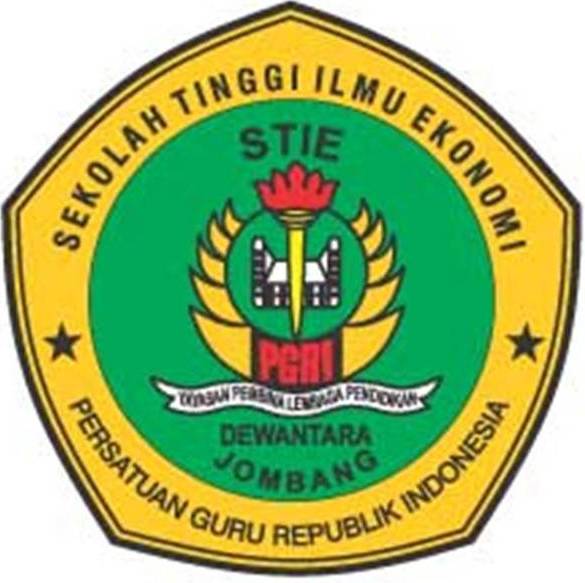 Oleh:DIYA SAFITRI1461224SEKOLAH TINGGI ILMU EKONOMI PGRI DEWANTARA JOMBANG2018